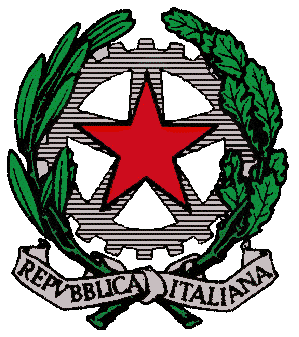 ISTITUTO MAGISTRALE STATALE LICEI “TOMMASO CAMPANELLA” DI BELVEDERE MARITTIMO                        Via Annunziata, 4 – 87021 Belvedere Marittimo (CS)Tel/fax: 0985 82409 sito: www.liceobelvedere.gov.ite-mail :cspm070003@istruzione.it  pec:cspm070003@pec.istruzione.itANNO SCOLASTICO 2016/2017Classe e Indirizzo:   VB Indirizzo Scientifico		Scheda Alternanza Scuola LavoroTutor scolastico: Prof.ssa Giovanna GambaELENCO STUDENTI3° anno3° anno4 ° anno4 ° anno5 ° anno5 ° annoTotale ore ASLELENCO STUDENTIoreStruttura/AziendaoreStruttura/AziendaoreStruttura/AziendaANDREOLI LUCA2020Oasi FedericoComune Belv.20Comune Belvedere60ARAMINI YURI20Aias Diamante20BELLETTO DANIELE20Belved.Comune 20Comune Belvedere20Fisiomedical60BIANCO GIUSEPPE2020Oasi FedericoComune Belv.20Comune Belvedere60BIANCO OFELIA20Villa Federico2020Villa FedericoProgetto Germano20Fisiomedical80BORRONE ANTONIOCALABRESE TOMMASO2020Comune BelvedereASL Viaggio Istr.20Fisiomedical60COZZA MATTIAD’ALIA RUBEN20Comune Belv.20GAETA SIMONE20ASL Viaggio Istr.20LATORRE ANGELICA20Comune Belvedere20Fisiomedical40LISERRE GIUSEPPE20Comune Diam.20Aias Diamante40MAGURNO ALESSIOMONETTA VINCENZO20Comune Belv.20ASL Viaggio Istr.40NICUTA MACOVEI CORINA2020Aias DiamanteOasi Federico20Oasi Federico60PAPA SALVATORE20Oasi Federico20Fisiomedical40PERRONE FRANCESCOPUGLIANO SALVATORE20ASL Viaggio Istr.RIZZARO MASSIMILIANOSACALIUC ALEXANDRASARPA AMEDEO20Oasi Federico2020ASL Viaggio Istr.Comune Belvedere60SARRA GIUSEPPE20Comune Belv.2020ASL Viaggio Istr.Comune Belvedere60SILLETTA GAETANOSURIANO LUIGI MARIA20Comune Belv.20Comune Belvedere60TUOTO ANTONELLA20Villa Federico2020Villa FedericoProgetto Germano60VALENTE SABRINA20Com. Verbicaro20Comune Belved40ZUMPANO VINCENZO20Oasi Federico2020ASL Viaggio Istr.Comune Belved60